Классный час «Билет в будущее - 2020»В ГБОУ СОШ с. Андросовка 10 сентября и2020 года, в рамках реализации проекта по ранней профессиональной ориентации учащихся 6-11-х классов «Билет в будущее», для школьников 6-10  классов были проведены классные часы по теме: «Билет в будущее -2020», целью которых является информирование учащихся о проекте, условиях регистрации и участия в практических мероприятиях. Проект   поможет ребятам получить навыки осознанного выбора профессии и построения карьеры.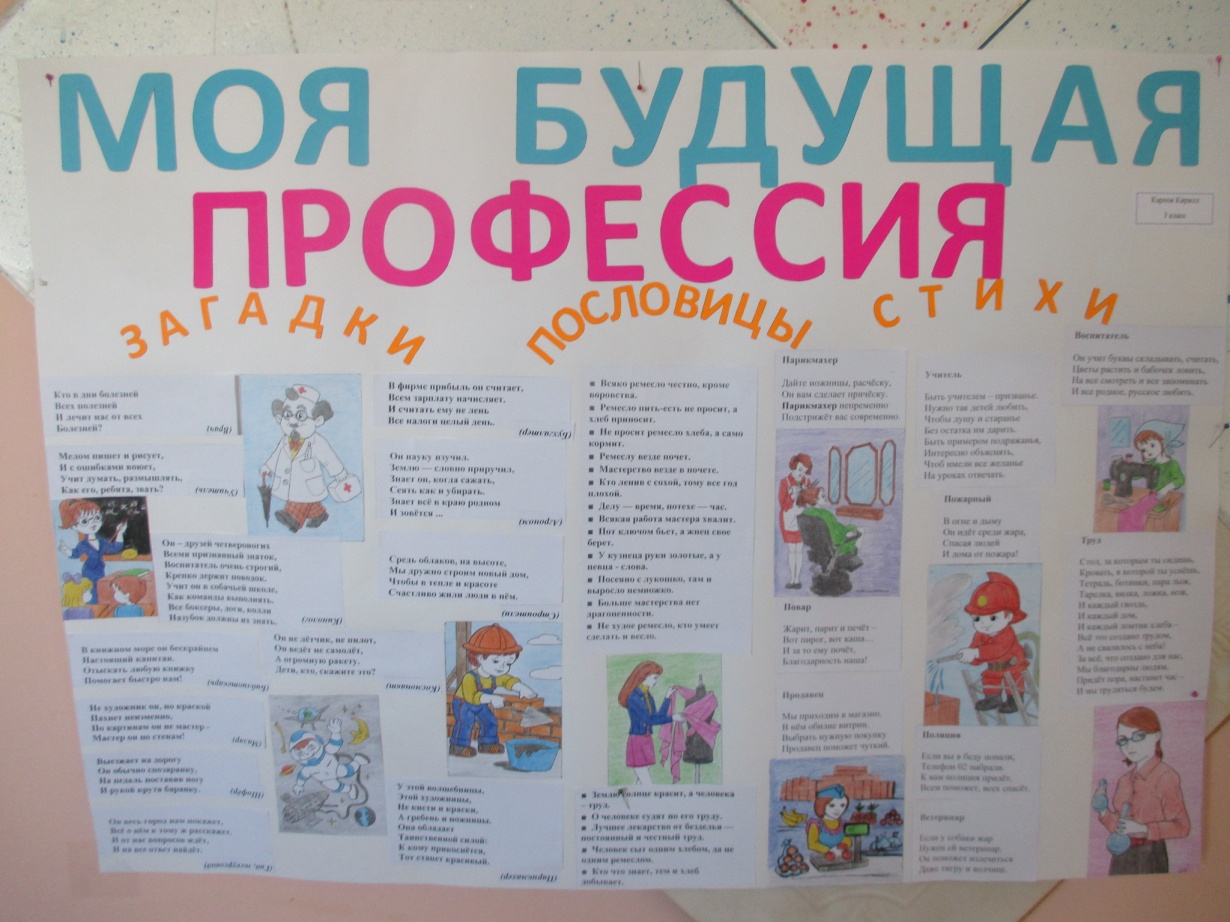 